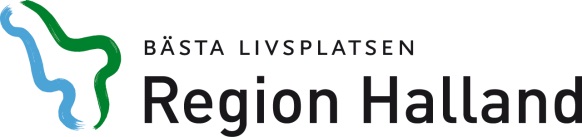 Försättsblad vid slutarkivering av barnhälsovårdsjournalAvsändande barnavårdscentral:Ansvarig sjuksköterska:E-post:Barnets namn och personnummer:Orsak till överlämnandet:Underskrift av levererande vårdenhet/BVC                                    ……………………………………………………………………………………………………………                             